                    ΠΡΟΓΡΑΜΜΑ 2016-17                                                  ΣΤ1
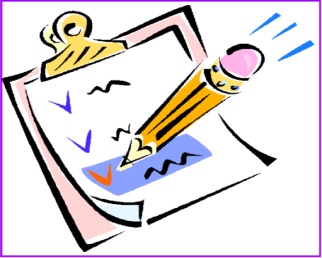 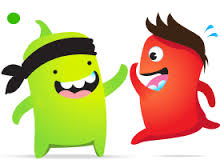 ΔΕΥΤΕΡΑΤΡΙΤΗΤΕΤΑΡΤΗΠΕΜΠΤΗΠΑΡΑΣΚΕΥΗΓλώσσαΓυμναστικήΓλώσσαΓλώσσαΓλώσσαΓλώσσαΑγγλικάΓλώσσαΓλώσσαΙστορίαΜαθηματικάΜαθηματικάΑγγλικάΜαθηματικάΜαθηματικάΙστορίαΦυσικήΓαλλικάΦυσικήΚ Π ΑΓεωγραφίαΓεωγραφίαΦυσικήΥπολογιστές ΘρησκευτικάΓυμναστικήΑισθ.ΑγωγήΜουσικήΑγγλικάΓαλλικά